DOSSIER D’INSCRIPTION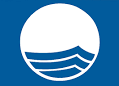 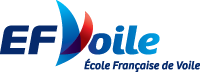 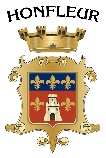 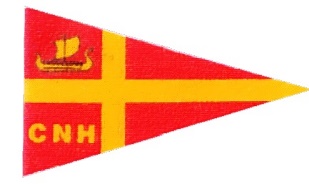 Association Sportive OptimistSession printemps 2022 INFORMATION STAGIAIRE M.   Mme   Mlle  NOM 	Prénom 	 Date Naissance ……… / ……… /………  Age : ………   sexe : H / FExpérience nautique 	Nom et prénom du responsable	  Adresse postale 		 CP 	 Ville 	Tél. 1 	 Tél. 2 	 Tél du stagiaire : 	Mail 	Tarifs :Association Sportive Optimist printemps 2022: 110€Les tarifs n’incluent pas la licence annuelle compétition (-18 ans = 29.50€ pour 2021) et l’adhésion obligatoire à l’école de voile (3 €)Si vous êtes déjà en possession d’une licence voile annuelle en cours de validité, le signaler au moment de l’inscription.DECLARATION OBLIGATOIRE (POUR TOUT STAGIAIRE MINEUR) Je soussigné(e) : 	, représentant légal de l’enfant :  	 autorise le mineur ci-dessus nommé à participer au stage école de voile du ...........................................au..................................................... atteste sur l’honneur le mineur ci-dessus nommé est en bonne santé  atteste sur l’honneur que le mineur ci-dessus nommé est apte à s’immerger et à nager au moins 25 mètres s’il a moins de 16 ans autorise le mineur ci-dessus nommé à quitter seul le centre nautique : OUI  NON  autorise la diffusion des images, photos et vidéos à titre d’information et d’illustration pour des supports de communication :  OUI   NON atteste avoir pris connaissance des Conditions Générales de venteFait à 	 Le 	 SignatureNos coordonnées bancaires pour un virement :Cercle Nautique HonfleurCrédit Agricole NormandieIBAN : FR76 1660 6260 1184 8573 3505 767BIC : AGRIFRPP866Merci de libeller votre virement comme suit : « AS OPTIMIST « prénom et nom de votre/vos enfant »MODALITES D’INSCRIPTIONL’inscription ne sera prise en compte qu’après réception par le Cercle Nautique Honfleur, de la totalité des documents suivants :le dossier d’inscription dument complété et signé, la totalité du règlement la fiche « Autorisation d’Intervention Médicale » dument complétée et signée,les  « Conditions Générales de vente » dument signées.La fiche « activités encadrées ou surveillées » dument complétée et signée (spécial Covid)AUTORISATION D’INTERVENTION MEDICALE 2022EDV HonfleurINFORMATION STAGIAIRE M. Mme  Mlle    NOM 	Prénom	 Date Naissance ……… / ……… /………  Age : 	NOM DU RESPONSABLE	Prénom	  Date Naissance ……… / ……… /………  Adresse		 Code Postal 	Ville 	Tél.1	Tél. 2	Mail 	PERSONNE A CONTACTER EN CAS D’URGENCE (si différente du responsable ci-dessus nommé)NOM	Prénom	  Adresse		 Code Postal 	Ville 	Tél.1	Tél. 2	Mail 	ALLERGIESMédicaments 	 NON   OUI (précisez)	Aliments	 NON   OUI (précisez)	Asthme	 NON   OUI (précisez)	Autres (précisez)			       AUTORISATION DE SOINS MEDICAUXSous réserve d’en être informé(e) le plus rapidement possible, je, responsable ci-dessus nommé, du stagiaire ci-dessus nommé : 	autorise les responsables de l’Ecole de Voile Honfleur à prendre toute(s) mesure(s) nécessaire(s) en cas d’urgence en mon absence, y compris le transfert à l’hôpital par un service d’urgence (Pompiers, SAMU) pour que puisse être pratiquée toute hospitalisation, intervention chirurgicale, anesthésie, 	déclare exacts et sincères tous les renseignements portés sur la présente fiche. Fait à _________________________________ le _________________________________Signature (obligatoire, précédée de la mention « lu et approuvé »)ACTIVITES ENCADREES OU SURVEILLEES 2022EDV HonfleurEn raison de la crise sanitaire COVID-19, l’inscription à nos activités est soumise à la signature d’un engagement préalable des pratiquants.	J’atteste par la présente avoir été informé(e) par la structure des risques liés au COVID 19 et des consignes de protection obligatoires à respecter pour freiner sa diffusion ;	Je reconnais que malgré la mise en œuvre de ces moyens de protection, la structure ne peut me garantir une protection totale contre une exposition et/ou une contamination par le Covid-19 ;	Je m’engage à prendre toutes les précautions nécessaires à la protection de ma santé et de celle des autres personnes présentes dans la structure, notamment en respectant les gestes barrière ci-après rappelés ci-dessous ;	Je m’engage à respecter les mesures de protection édictées par le gouvernement et en particulier celles relevant du ministère des sports ;	Je m’engage également à respecter les modalités mises en place par la structure pour organiser son activité au cours de la crise sanitaire actuelle.Nom et prénom :	Pour les mineurs, nom et prénom du responsable légal :	Date :	Signature du titulaire (ou du responsable légal pour les mineurs) :	HORAIRES & MODALITES PRATIQUESAssociation Sportive Optimist 2022MODALITES PRATIQUESOuvert aux enfants de 7 à 12 ans. Les séances durent 2h30. Le stage Optimist se déroule sur bassin des Carnot à Honfleur. Le rendez-vous de début et de fin de séance est fixé au local nautique (algeco) du bassin des Chasses (situé 100 mètres à droite après avoir franchi le pont de l’Est), à l’heure indiquée dans le calendrier. Les enfants peuvent se changer sur place avant la séance. AS OPTIMIST 2022AS OPTIMIST 2022Samedi 19 mars10h00-13h00Samedi 26 mars16h00-19h00Samedi 02 avril11h30-14h30Samedi 09 avril15h00-18h00Samedi 16 avril10h30-13h30Samedi 23 avril15h30-18h30Samedi 30 avril9h30-12h30Samedi 07 mai14h00-17h00Samedi 14 mai9h30-12h30Samedi 21 mai14h30-17h30Samedi 28 mai9h00-12h00Samedi 04 Juin12h30-15h30Samedi 11 juin9h00-12h00Samedi 18 juin14h00-17h00Samedi 25 juin8h00-11h00Stage OptimistMatériel à amener à chaque séanceOptimistLunettes de soleil + cordon (quelle que soit la saison)  XUn coupe-vent (quelle que soit la saison)XUn maillot de bainXUne casquette + lunette de soleilXUn sac avec un change complet (penser aux chaussettes), une bouteille d’eau, un goûter, une serviette de bain, de la crème solaireXDes vêtements chaudsXUn pantalon de type k-way ou un joggingXBottes ou Vieilles baskets (obligatoire sur le bateau)X